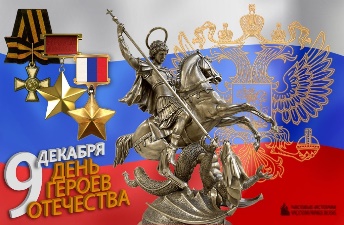 10 декабря  состоялась торжественная линейка, посвященная Дню Героев Отечества. Прозвучали стихи о героях нашей Родины, история памятной даты. Ребята посмотрели видеоролик о памятной дате 9 декабря 2018 года. 